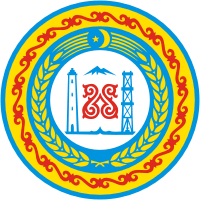 АДМИНИСТРАЦИЯ ШАТОЙСКОГО МУНИЦИПАЛЬНОГО РАЙОНАЧЕЧЕНСКОЙ РЕСПУБЛИКИПРОТОКОЛпланового совещания администрации Шатойского муниципального района Чеченской Республики от « 07 »  08.  2018 года                   с. Шатой                                                        № 15Председательствовал: - заместитель главы администрации Шатойского муниципального района М.М. БасхановПРИСУТСТВОВАЛИ:1. Заместители главы администрации района  Х.А. Демильханова, И.З. Капланов; 2. Начальники отделов  администрации района;                                                          3. Главы администраций сельских поселений, руководители организаций и учреждений  Шатойского муниципального района.ПОВЕСТКА ДНЯ:1. Общественно-политическая и социально-экономическая обстановка в Шатойском муниципальном районе.Докладчики:  ОМВД России по ЧР в Шатойском районе, главы администраций сельских поселений района.2. О работе администрации Дайского сельского поселения. Докладчик: глава администрации Дайского сельского поселения Баргишов Г.А.;3. О работе отдела культуры Шатойского муниципального района Докладчик: начальник отдела культуры Шатойского муниципального района Эльмурзаева З.У.                        4.   О ходе   исполнения протокольных поручений, Главы Чеченской Республики, Председателя Правительства Чеченской Республики,  Руководителя Администрации Главы и Правительства Чеченской Республики  и главы администрации Шатойского муниципального  района.                                            Докладчик: начальник общего отдела администрации района С.М. Джангириева.5. Прочие вопросы:1	Заместитель главы администрации Шатойского муниципального района Басханов М.М. поприветствовал присутствующих и ознакомил с повесткой дня. 1. СЛУШАЛИ:                             Об общественно-политической и социально- экономической обстановке на территории Шатойского муниципального района.Глав администраций сельских поселений Шатойского  муниципального района. ВЫСТУПИЛИ:       	 Главы администраций сельских поселений в своих кратких сообщениях об общественно-политической и социально-экономической ситуации, сложившейся на подведомственных им территориях, подчеркнули, что обстановка на местах остаётся стабильной и контролируемой. РЕШИЛИ:1. Принять к сведению устную информацию глав администраций сельских поселений об общественно-политической и социально-экономической обстановке в Шатойском муниципальном районе.2. СЛУШАЛИ: О работе администрации Дайского сельского поселения.                                                                                                                   Главу администрации Дайского сельского поселения Баргишова Г.А. (отчёт прилагается).РЕШИЛИ: 2.1. Принять к сведению отчётный доклад Баргишова Г.А. о работе администрации Дайского сельского поселения. 3. СЛУШАЛИ:	О работе отдела культуры Шатойского муниципального района  Начальника отдела культуры Шатойского муниципального района Эльмурзаеву З.У. (отчёт прилагается).            В ходе обсуждения отчёта руководителя районного отдела культуры, Басханов М.М. отметил эффективную работу учреждения по пропаганде культуры и традиций нашего народа, о чём свидетельствуют результаты участия шатойцев в многочисленных фестивалях, конкурсах и проектах самого разного уровня.РЕШИЛИ:3.1. Принять к сведению отчет начальника отдела культуры Шатойского муниципального района Эльмурзаевой З.У., о работе отдела культуры Шатойского муниципального района. 24. СЛУШАЛИ:Начальника общего отдела администрации Шатойского муниципального района С.М. Джангириеву, о ходе исполнения протокольных поручений, Главы Чеченской Республики, Председателя Правительства Чеченской Республики, Руководителя Администрации Главы и Правительства Чеченской Республики и главы администрации Шатойского муниципального района.                                                                                                                             РЕШИЛИ:	 4.1. Принять к сведению информацию начальника общего отдела администрации района Джангириевой С.М., о ходе исполнения протокольных поручений, Главы Чеченской Республики, Председателя Правительства Чеченской Республики, Руководителя Администрации Главы и Правительства Чеченской Республики и главы администрации Шатойского муниципального района.5. Прочие вопросы                 Были затронуты вопросы своевременной оплаты коммунальных услуг. В ходе обсуждения данной темы М.М. Басханов указал на необходимость строгого соблюдения всеми без исключения платёжной дисциплины, как населением, так и предприятиями, учреждениями и организациями района. Он подчеркнул, что данные вопросы необходимо держать на постоянном контроле.           Председатель 						              Басханов М.М.          Секретарь 							              Мантуев С.А.3